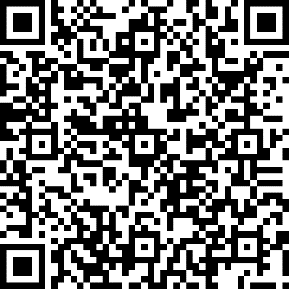 貴社名参加者①役職参加者②役職連絡先担当者名（参加者と同じ場合は記載不要）連絡先E-mail連絡先電話番号